Today’s ServiceAug 23rd, 2020Call to Worship                                                                                                                                                                                       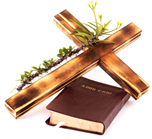 Hymn Announcements Prayer RequestsMusicSermonOffering (on table) From the PastorIt was common in ancient pagan nations to perceive each god or goddess as having a particular domain or sphere of power on the earth.  But the truth that ‘God is the God of the hills and valleys’ originates from the narrative of two battles in the book of 1 Kings.  God gave Israel victory both at Samaria in the hills and at Aphek in the valleys to show that, unlike the ineffective and finite gods of Canaan, God is sovereign over all territories and regions. It is a mistake to think of God as only a “hill god” or a “valley god.” He is the God of both the hills and the valleys. In fact, He is the all-powerful, infinite Ruler of the whole earth.  “The earth is the LORD’s, and everything in it, the world, and all who live in it” (Psalm 24:1).  Think of this in your next hill/valley experience!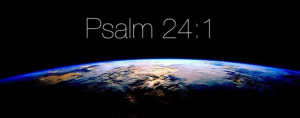                     Pastor TonyChurch Information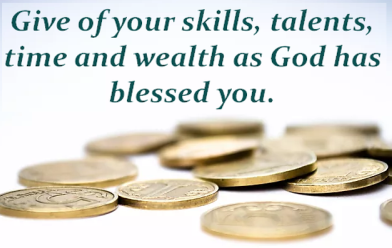 Last Week’s giving:               $2,051                   EldersTony Raker (Pastor)..……………….  pastor@graceevfreechurchva.orgDelmas (Moe) Ritenour….…………………………..  moemar@shentel.net Finance:   Linda Fraley ………………………………..  lindaf12@shentel.net IT & Media:  Rob Moses & Scott TuckerBulletin: Rob Moses ……………….  admin@graceevfreechurchva.org Breakfast: Tammy Copeland ……….…tammyscopeland@gmail.com 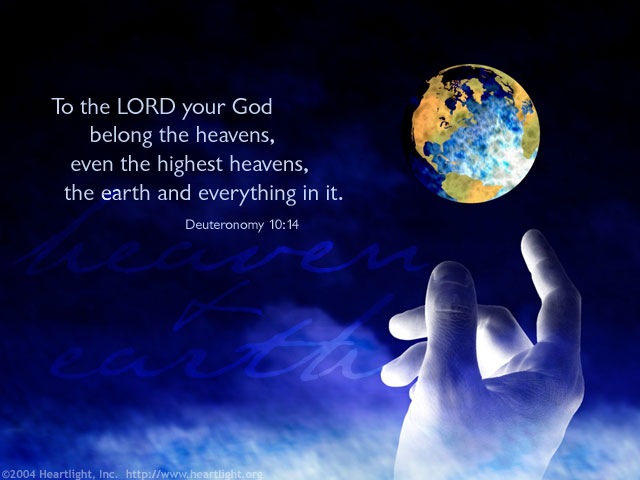 718 E Queen Street, Strasburg, VA 22657,     540-465-4744 msg ph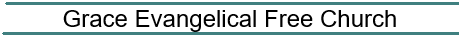   https://graceevfreechurchva.orgPlease turn off or mute cell phones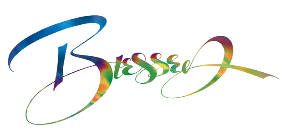 Notes: 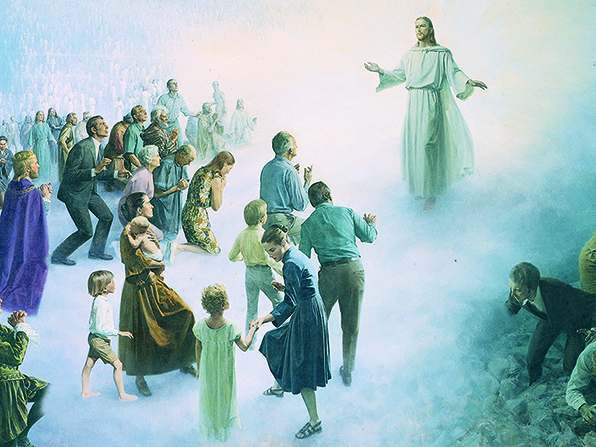 